Р Е Ш Е Н И ЕОб отмене решения Совета сельского поселения Бишкураевский сельсовет муниципального района Илишевский район Республики Башкортостан № 15-1 от 23.11.2012 года « Об утверждении Правила землепользования и застройки сельского поселения Бишкураевский  сельсовет муниципального района Илишевский район Республики Башкортостан»В соответствии со статьей 31 «Градостроительного кодекса Российской Федерации» от 29.12.2004 №190-ФЗ,  Федеральным законом от 6 октября 2003 года № 131-ФЗ «Об общих принципах организации местного самоуправления в Российской Федерации», Уставом сельского поселения Бишкураевский сельсовет муниципального района Илишевский район Республики Башкортостан Р Е Ш И Л :1. Отменить решение Совета сельского поселения Бишкураевский сельсовет муниципального района Илишевский район Республики Башкортостан № 15-1 от 23.11.2012 года « Об утверждении Правила землепользования и застройки сельского поселения Бишкураевский  сельсовет муниципального района Илишевский район Республики Башкортостан»2. Обнародовать настоящее решение путем размещения его текста в здании администрации сельского поселения и на официальном сайте сельского поселения3. Контроль за исполнением настоящего решения возложить на Постоянную комиссию по развитию предпринимательства, земельным вопросам, благоустройству и экологии.Председатель Совета                                                 З.А.Хадимуллин      с.Бишкураево04 сентября 2017 года      № 17-2Башортостан РеспубликаҺымуниципаль районилеш районыбишурай ауыл советыауыл билӘмӘҺе советыБашортостан РеспубликаҺымуниципаль районилеш районыбишурай ауыл советыауыл билӘмӘҺе советыБашортостан РеспубликаҺымуниципаль районилеш районыбишурай ауыл советыауыл билӘмӘҺе советы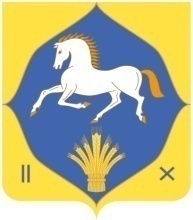 республика башкортостанмуниципальный районилишевский районсовет сельского поселениябишкураевский сельсовет452268, Бишкурай ауылыЛенин урамы, 69Тел. (34762) 47-1-48452268, с. Бишкураевоул. Ленина, 69Тел. (34762) 47-1-48452268, с. Бишкураевоул. Ленина, 69Тел. (34762) 47-1-48452268, с. Бишкураевоул. Ленина, 69Тел. (34762) 47-1-48